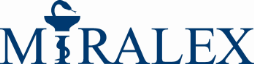 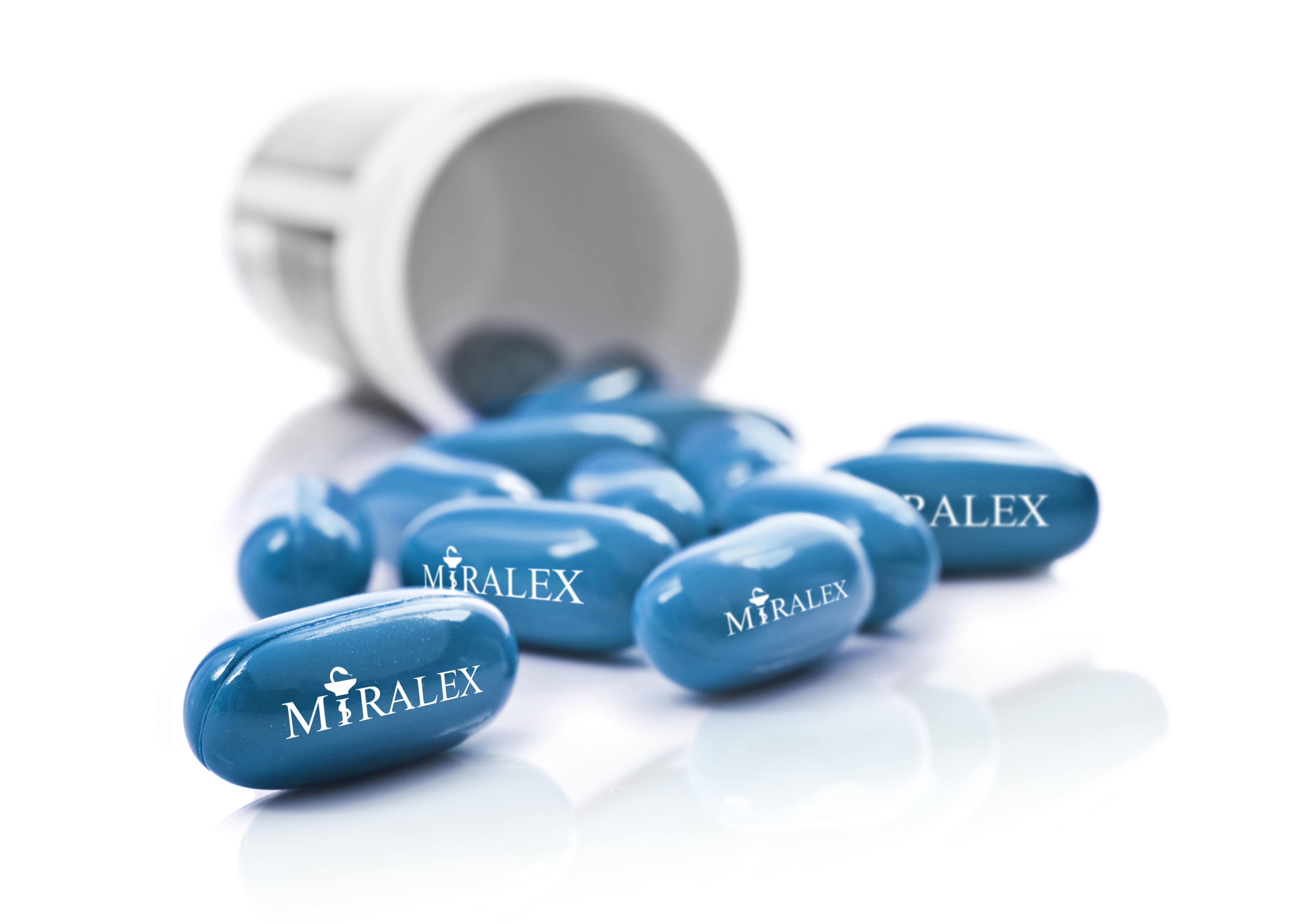 Firma Miralex, wraz z Pomorsko – Kujawską Okręgową Izbą Aptekarską, oraz Oddział Bydgoski PTFarmmają przyjemność zaprosić Państwana Posiedzenie Naukowo – Szkoleniowe które odbędzie się18.02.2016 r. godz. 16.30 – 19.00Hotel Mercure Toruń Centrum ul. Kraszewskiego 1/3Posiedzenie I        16.30 – 17.10     „ Probiotyki na miarę – celowane leczenie probiotyczne w problemach                                    proktologicznych i    Urologicznych” -  dr n. med. Mirosława Gałecka17.10 – 17.50    „ Strategia leczenia ran przewlekłych z wykorzystaniem nowoczesnych antyseptyków i                                       Opatrunków” - mgr Jędrzej Gromadecki                                                                                    Posiedzenie II17.50 –  18.05   Przerwa kawowa       18.05  – 18.35   „Nadwrażliwość pokarmowa, a stan zapalny organizmu. Rola diety w zachowaniu zdrowia” -                                   mgr Anna Bartnicka, doktorantka GPSK UMPUDZIAŁ W SZKOLENIU JEST BEZPŁATNY!!!!Za uczestnictwo w szkoleniu przyznawane będą  4 punkty  (miękkie) edukacyjne w ramach szkoleń ciągłych Zgłoszenia przyjmowane są  pod nr tel. 506-027-613    lub e-mail:  slowinska@miralex.plCentrum Konferencyjne Miralex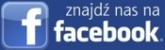 